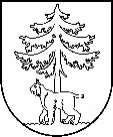 JĒKABPILS PILSĒTAS PAŠVALDĪBAIEPIRKUMU KOMISIJA Reģistrācijas Nr.90000024205Brīvības iela 120, Jēkabpils, LV – 5201Tālrunis 65236777, fakss 65207304, elektroniskais pasts vpa@jekabpils.lvJēkabpilīLĒMUMS 2018.gada 7.augustāI. INFORMĀCIJA PAR IEPIRKUMUII. INFORMĀCIJA PAR PRETENDENTIEMIII. INFORMĀCIJA PAR UZVARĒTĀJUIV. LĒMUMA PĀRSŪDZĒŠANAS KĀRTĪBAKomisijas priekšsēdētāja							                  L.MeldrājaKomisijas priekšsēdētāja vietnieks						              A.Kozlovskis	Komisijas locekļi								              M.StankevicaPasūtītājs:Jēkabpils pilsētas pašvaldībaIepirkumu komisijas izveidošanas pamatojums:2017.gada 24.augusta Jēkabpils pilsētas domes sēdes lēmums Nr. 293 (protokols Nr. 22, 10.§) un 2018.gada 21.jūnija sēdes lēmums Nr.278 (protokols Nr.15, 23.§)Iepirkuma nosaukums:Veļas un citu materiālu mazgāšanas, kā arī ķīmiskās tīrīšanas pakalpojumu sniegšana Jēkabpils pilsētas pašvaldības iestādēmIepirkuma identifikācijas numurs:JPP 2018/44Iepirkuma pamatojums:Publisko iepirkumu likuma 9.pantsPaziņojums par plānoto līgumu publicēts Iepirkuma uzraudzības biroja mājaslapā internetā:11.07.2018.  Pretendents,   kas iesniedza  piedāvājumu un piedāvātā līgumcena EUR bez PVNSIA “GREEN LINE SERVICES”27 714,60Noraidītais pretendents unnoraidīšanas iemeslsSIA “GREEN LINE SERVICES”Konstatēti nodokļu parādi, tai skaitā valsts sociālās apdrošināšanas obligāto iemaksu parāds, kas kopsummā pārsniedz 150 euroPretendents, kuram piešķirtas līguma slēgšanas tiesības:Nav  Uzvarētāja piedāvātā   līgumcena EUR bez PVN:NavUzvarētāja salīdzinošās priekšrocības:NavLēmums:Izbeigt publisko iepirkumu bez rezultāta saskaņā ar PIL 9.panta trīspadsmito daļuSaistītie protokoli:11.07.2018. Pašvaldības iepirkumu komisijas sēdes protokols Nr. 15523.07.2018. Pašvaldības iepirkumu komisijas piedāvājumu atvēršanas sanāksmes protokols Nr. 16001.08.2018. Pašvaldības iepirkumu komisijas piedāvājumu vērtēšanas sēdes protokols Nr. 16807.08.2018. Pašvaldības iepirkumu komisijas piedāvājumu vērtēšanas sēdes protokols Nr. 175Pretendents, kurš iesniedzis piedāvājumu iepirkumā, un kurš uzskata, ka ir aizskartas tā tiesības vai ir iespējams šo tiesību aizskārums, ir tiesīgs pārsūdzēt pieņemto lēmumu Administratīvajā rajona tiesā Administratīvā procesa likumā noteiktajā kārtībā mēneša laikā no lēmuma saņemšanas dienas. Administratīvās rajona tiesas nolēmumu var pārsūdzēt kasācijas kārtībā Augstākās tiesas Administratīvo lietu departamentā. Lēmuma pārsūdzēšana neaptur tā darbību.